Tietopyyntönne numero: 904Tullin vastaus viestiinneArvoisa vastaanottaja!Olette ilmeisesti vuonna 2018 Tullin kanssa käymäänne viestinvaihtoon liittyen tiedustellut, antaako värireagenssien tilaaminen aihetta epäilylle huumausainerikoksista.Viime helmikuisen, vain otsikkoluonteisen viestinne ei ole alun perin ymmärretty tarkoittavan mainitusta viestinvaihdosta erillistä omaa kysymystä. Siksi siihen vastataan vasta nyt, tiedustelunne jälkeen. Tulli pahoittelee väärinkäsityksestä aiheutunutta viivettä.  Tulli ei valitettavasti voi etukäteen arvioida eikä antaa ohjeita tai esittää edes käsityksiään siitä, millainen teko täyttää huumausainerikoksen (RL 50:1) tai jonkin muun RL 50 luvun tarkoittaman rikoksen tunnusmerkistöt.Tulli viittaa kuitenkin alle kopioituun RL 50 luvun 3 §:ään. Voinette itse sen perusteella arvioida, millaisissa  tilanteissa säännöksen tarkoittama teko vastaa kysymyksessänne tarkoitettua.”3 § (17.12.1993/1304)Huumausainerikoksen valmisteluJoka tehdäkseen 1 §:n 1–4 kohdassa tarkoitetun rikoksen valmistaa, tuo maahan, hankkii tai vastaanottaa tällaisen rikoksen tekemiseen soveltuvan välineen, tarvikkeen tai aineen, on tuomittava huumausainerikoksen valmistelusta sakkoon tai vankeuteen enintään kahdeksi vuodeksi. (30.5.2008/374)Yritys on rangaistava.”Juha VilkkotulliylitarkastajaLiitteet		Jakelu		Tiedoksi		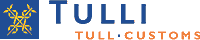 1 (1)H225/08.01.01/2020H225/08.01.01/2020Valvontaosasto23.11.2020Juha Vilkko	Humaania päihdepolitiikkaa rysähköpostitseh.paihdepolitiikkaa.g462hcem32@tietopyynto.fi